4. sz. melléklet: Együttműködési keretmegállapodás tervezeteEGYÜTTMŰKÖDÉSI KERETMEGÁLLAPODÁS tervezetea „GINOP 5.1.1-15 Út a munkaerőpiacra” és a „GINOP 5.2.1-14 Ifjúsági Garancia” kiemelt projektek keretében megvalósuló hatósági képzések lebonyolítása kapcsánamely létrejött egyrészről azXXXX Megyei Kormányhivatal (továbbiakban: Kormányhivatal)Székhely: Cégjegyzék szám: Adószám: Levelezési cím: Képviseli:	másrészről…………………………………….. (továbbiakban: Képző Intézmény)Képző intézmény azonosító kódja (Kormányhivatal adja):Képzőszervi azonosító száma:Székhely:Cégjegyzékszám :Adószám: Számlavezető pénzintézet neve:Bankszámlaszám:Képviseli: a továbbiakban együttesen: Felek, vagy Szerződő Felek - között az alábbi helyen és időben, a következő tartalommal és feltételek szerint:A szerződés tárgya A Képző Intézmény ajánlattételében foglaltaknak megfelelően vállalja az alábbi képzési programon alapuló szakmai képzés lefolytatását a „GINOP 5.1.1-15 Út a munkaerőpiacra” és a „GINOP 5.2.1-14 Ifjúsági Garancia” kiemelt projektek keretében:A finanszírozás forrásaGazdaságfejlesztési és Innovációs Operatív Program (GINOP)Felek jogai és kötelezettségeiA Képző Intézmény az „Együttműködési keretmegállapodás” érvényességének időtartama alatt folyamatosan biztosítja a 24/2005. (IV. 21.) GKM rendelet alapján a közúti járművezetők és a közúti közlekedési szakemberek képzésére és vizsgáztatására vonatkozóan az engedéllyel rendelkező képzőszervnek történő megfelelést, szerepel a Nemzeti Közlekedési Hatóság képzőszervi nyilvántartásában. A képzéseket jelen „Együttműködési keretmegállapodás”, valamint a Kormányhivatalhoz benyújtott és elfogadott képzési ajánlat szerint valósítja meg. A képzések indítását megelőzően a Felek „Képzési megállapodást” kötnek, amelyben rögzítik azokat a képzéshez kapcsolódó feltételeket, amelyeket jelen keretmegállapodás nem foglal magában. A Képző Intézmény köteles a Kormányhivatal által küldött valamennyi célcsoport tag képzésbe vonásra való alkalmasságát felmérni. Az alkalmassági vizsgálat négy elemből áll: személyes találkozó alkalmával felméri a jelentkező előzetes tudásszintjét,megszervezi, biztosítja a jelentkező 2. csoportú orvosi alkalmassági vizsgálatát,vezetéstechnikai szimulátoros teszten meggyőződik a jelentkező alkalmasságáról,megszervezi, biztosítja a jelentkező PÁV III. vizsgálaton való részvételét.Az előzetes tudásszint-felmérés költségét a Képző Intézmény a Kormányhivatal felé nem számolhatja el. A 2. csoportú alkalmassági vizsgálat, valamint a pályaalkalmassági vizsgálat költségei csak azon képzésre regisztrált egyén esetében számolható el, a vizsgálat teljesülését igazoló számla és bizonylatolás meglétével, aki számára a vizsgálatokra a program során kerül sor, és az egyén a vizsgálaton megjelent. A pályaalkalmassági vizsgálat költségének elszámolásához szükséges beküldeni a vizsgálatról készült határozat másolati példányát, melyet az egyén szerződéses kötelezettségei révén benyújt. Amennyiben a jelentkező már rendelkezik érvényes 2. csoportú orvosi alkalmassági igazolással vagy PÁV - engedéllyel, az adott vizsgálatok költsége nem számolható el a Kormányhivatal felé.A Képző Intézmény a szintfelmérő, alkalmassági vizsgálat helyét, idejét – azt megelőzően legfeljebb 5 nappal korábban – egyezteti a Kormányhivatallal. A szintfelmérés, alkalmassági vizsgálatok alkalmával a Képző Intézmény köteles tájékoztatni a jelentkezőket a felnőttképzési szerződéskötés várható időpontjáról és helyéről.Amennyiben a képző intézmény által a szintfelmérő eredménye alapján javasolt jelentkező a 2. csoportú orvosi alkalmassági vizsgálat alapján nem vonható képzésbe, a 2. csoportú orvosi alkalmassági vizsgálat költségét a Kormányhivatal felé a képző intézmény a vizsgálaton megjelent egyének után jelenléti ívvel igazoltan elszámolhatja, maximum a tervezett képzési csoport létszám 150%-ára vonatkozóan. A Képző Intézmény a Kormányhivatal által támogatásra javasolt célcsoporttagok, képzésre jelentkezők számára megszervezett előzetes tudásszint-szintfelmérő, amennyiben szükséges a 2. csoportú orvosi alkalmassági vizsgálat és a vezetéstechnikai szimulátoros teszt eredménye alapján az általa javasolt képzésben résztvevők számára megszervezi, biztosítja a képzéshez szükséges PÁV III. kategóriájú alkalmassági vizsgálatot. Amennyiben a Képző Intézmény által a szintfelmérő eredménye alapján javasolt jelentkező az adott jogosítvány megszerzése céljából biztosított kategóriás képzés bemeneti feltételeként elvárt PÁV vizsgálat eredménye alapján nem vonható képzésbe, a PÁV vizsgálat költségét a jelentkezőtől bekért vizsgálati díjról kiállított számla, valamint a képző intézményhez megküldött NKH végzés másodlati példánya, mint teljesült vizsgálat eredményéről szóló tájékoztatás ellenében, a Kormányhivatal felé a képző intézmény elszámolhatja, maximum a tervezett képzési csoport létszám 150%-ára vonatkozóan.A hatósági képzések esetén a képzés sajátosságának megfelelően kell kialakítani a szintfelmérő, alkalmassági vizsgálat tartalmát.A Képző Intézmény az alkalmassági vizsgálatok eredményét rangsorolja, majd a „Tájékoztatás szintfelmérésről, alkalmassági vizsgálatról” dokumentum kitöltésével javaslatot tesz arra vonatkozóan, hogy mely egyén képzését javasolja (javaslom/nem javaslom képzésre, 1. számú függelék). A Képző Intézmény a javaslatot tartalmazó dokumentumot az alkalmassági vizsgálatot követő harmadik munkanapig továbbítja a Kormányhivatal felé.Ezt követően a Kormányhivatal a javasolt (képezhető) célcsoport tagok „Tájékoztatás szintfelmérésről, alkalmassági vizsgálatról” dokumentumainak figyelembevételével 8 munkanapon belül döntést hoz a támogatható célcsoport tagokról és erről értesíti a Képző Intézményt.A Képző Intézmény az egyének szintfelmérő tesztjének eredményét bizalmasan kezeli, és azt csak és kizárólag az egyénnek és a Kormányhivatalnak adja át.A Képző Intézmény a Kormányhivatal döntéséről szóló értesítést követően köteles megkötni a Támogatottakkal a képzési szerződést.A képzési szerződés egy példányát átadja a képzésben résztvevőnek, egy példányát pedig haladéktalanul megküldi a Kormányhivatalnak. A Képző Intézmény a képzési támogatásban részesülő személyek képzésének költségeire kapott összeget kizárólag a képzési program megvalósítására használja fel. A Képző Intézmény a Támogatott személyektől semmilyen, a tanfolyammal és gyakorlati felkészítéssel kapcsolatos költségtérítést nem kérhet.A Képző Intézmény a képzés megkezdése napján e-mailben, illetve postai úton három munkanapon belül a tanfolyam „Nyitó Adatlapját” megküldi a Kormányhivatal részére (2. sz. függelék).A tanfolyam tényleges indulásakor – és a képzés teljes időtartama alatt is – az ajánlatban szereplő adatokhoz képest történő minden változást és rendkívüli eseményt írásban bejelent a Kormányhivatal illetékes projektvezetőjének.A Képző Intézmény térítésmentesen bocsátja a Támogatottak rendelkezésére - legkésőbb a képzés haladási ütemének megfelelően - azokat a tananyagokat, eszközöket, melyeket a képzési program, valamint az ajánlata tartalmaz, és a képzési program eredményes elvégzéséhez szükségesek. A benyújtott ajánlat szerint maradnak a Támogatottak birtokában a tankönyvek, a jegyzetek, stb. A Támogatottak által aláírt átvételi elismervény 1 példányát eljuttatja a Kormányhivatalnak. A képzés időtartama alatt a képzés haladási naplójának az ellenőrzések során a Képző Intézmény székhelyén napra készen rendelkezésre kell állnia, tartalmazva az előző napi oktatási eseményeket (elméleti helyszínre vonatkozóan). A Képző Intézmény a tárgyhónapot követő hónap 10. napjáig postai úton és elektronikusan is megküldi:az elméleti órákhoz kötődően a „Jelenléti ív”-et (6. számú függelék) az elmúlt havi részvételről és a kimaradókróla gyakorlati órákhoz kötődően a vezetési kartont, vagy annak hitelesített másolati példányát, a „Létszámelszámoló lap”-ot (7. számú függelék), valamint elektronikus úton rendelkezésre bocsájtja a Képzési megállapodás elektronikus mellékletét képző, havi beszámolás során elvárt Képzési csoportok megvalósulásának elektronikus nyomonkövető tábláját a Kormányhivatalnak.A képző Intézmény tudomásul veszi, hogy ezen dokumentumok együttesen és hiánytalanul benyújtva a támogatás kifizetésének alapbizonylatául szolgálnak. A késedelmes adattovábbításból, hiányosságokból valamint a jelenléti ív, a vezetési karton, a létszámelszámoló lap és az elektronikus nyomonkövető táblázat pontatlan vezetéséből származó bármely kárigény a Képző Intézményt terheli. Amennyiben a Képző kötelező adattovábbítása során azért esik késedelembe, mert a Támogatott egyén, szerződéses kötelezettsége szerint a Hatóságok által számára kiállított igazoló dokumentumokat nem bocsájtja a Képző rendelkezésére adott felmerülő költségek bizonylatolására, a képző intézményt nem terheli kárigény.A Képző Intézmény késedelem nélkül tájékoztatást küld e-mailben azokról, akinek hiányzása meghaladta a képzési szerződésben rögzített megengedett mértéket, majd a Kormányhivatallal történő előzetes egyeztetést követően emiatt, vagy egyéb okból a Támogatott képzési jogviszonyát felmondhatja. Ezzel egy időben megküldi a kizárt/kimaradt Támogatott egyénre vonatkozó „Adatlap a kimaradásról vagy kizárásról” dokumentum eredeti példányát (3. sz. függelék) a Kormányhivatalnak. Az értesítés elmulasztásából adódó anyagi következmények a Képző Intézményt terhelik.Amennyiben mind a Képző Intézmény a felzárkóztatást, mind a Támogatott a kieső tananyag pótlását nyilatkozatban vállalja, a hiányzás túllépése esetén lehetőség van a képzés folytatására addig a mértékig, amíg az nem veszélyezteti a vizsga sikerességét. A Képző Intézmény a felzárkóztatásért plusz juttatásban nem részesül. A Kormányhivatal a megállapított képzési költséget a jelen „Együttműködési keretmegállapodás” elválaszthatatlan részét képező Képzési megállapodás 3. pontja alapján téríti meg a Képző Intézmény számára. Amennyiben a képzés résztvevője a Kormányhivatal megítélése szerint nem neki felróható ok miatt hagyja abba a képzést, és ezért vele szemben a Kormányhivatal anyagi követelést nem érvényesít, ez esetben a képzés félbe maradására hivatkozva a Képző Intézmény sem érvényesíthet a képzésből kimaradóval szemben anyagi követelést.A Kormányhivatal minden esetben, amikor a Támogatott – függetlenül attól, hogy neki felróható vagy nem felróható okból – abbahagyja a képzést, akkor a leadott órák és a megengedett hiányzást figyelembe véve arányosan számol el a Képző Intézménnyel. A megengedett hiányzás mértékét a képzési szerződés határozza meg.A képzésből kimaradt Támogatott esetében a költségek a képzésen való részvétellel (idő) arányosan kerülnek elszámolásra. A Képző Intézmény a Kormányhivatal túlfizetése esetén, a részvétellel nem arányos, részére átutalt költségtérítést a Támogatottal történő szerződésbontást követő 8 napon belül visszafizeti a Kormányhivatal ……………………. számú bankszámlára. A közleményben fel kell tüntetni a támogatott nevét és kódját.A Képző Intézmény tájékoztatja a Kormányhivatalt a vizsgáról távolmaradókról és a további vizsgára utasítottakról (képzési kódokat is megjelölve).A Képző Intézmény kötelezi magát, hogy a vizsgáról távolmaradó, illetve a sikertelenül vizsgázó támogatottak számára – a sikertelen vizsga tényét követő legkésőbb 30 napon belül megszervezi a javítóvizsgán való részvétel lehetőségét, gondoskodik az újabb vizsgára történő jelentkeztetésről azzal, hogy a vizsga díját a képzésben résztvevő fizeti be. Ennek részeként erről írásban tájékoztatja az érintetteket, és a Kormányhivatalt.A Képző Intézmény a képzési programok végrehajtásáról, valamint a képzési programban tételesen felsorolt, a résztvevőkhöz közvetlenül kapcsolódó felszerelésekről, eszközökről a képzéssel kapcsolatos iratanyagokat (számlákat, szerződéseket, stb.) elkülönítetten nyilvántartja. A számlát (számlákat) a Támogatott nevére és állandó lakcímére kell kiállítani, de a Kormányhivatal részére kell megküldeni 2 példányban. A számlához csatolni kell a számlaösszesítő-jegyzék (4. számú függelék: Igazoló lista) eredeti példányát. A számlán fel kell tüntetni az általános forgalmi adóról szóló törvényben meghatározottakon túlmenően:a képzés Kormányhivatalnál kapott kódszámát;a támogatott nevét és kódját;a részletfizetés sorszámát;Az utolsó részletről kiállított számlához a Kormányhivatal részére csatolja:Gépjárművezetői Képesítési Igazolvány másolatát, melyet a Támogatott egyén juttat el számára szerződéses kötelezettségei révén,a „Megvalósulási tanulmányt” (5. sz. függelék)A Képző Intézmény a képzés befejezését követő 30 napon belül a Kormányhivatalnak benyújtja a képzés(ek) záró dokumentumait az 5. számú függelék szerint.A Képző Intézmény a számlán feltüntetett számlavezető pénzintézet megnevezésének és a bankszámla számának az ajánlatban szereplő adatokkal megegyezőnek kell lennie. Amennyiben a képzés időtartama alatt változik a pénzintézet vagy a bankszámlaszám, azt haladéktalanul írásban bejelenti a Kormányhivatalnak.Abban az esetben, ha a képzés befejezésének időpontja bármilyen okból megváltozik, a módosításra vonatkozó kérelmet szakmai indoklással együtt írásban megküldi a Kormányhivatalnak címezve. Szükség esetén a Képző Intézmény a módosítási kérelem elfogadása után a képzési szerződéseket, a Kormányhivatal a támogatási szerződéseket módosítja.A Képző Intézmény vállalja - egyeztetést követően -, hogy a Kormányhivatal által az ajánlattételi felhívásban tervezett helyszínen a képzés csoportlétszámát és intenzitását úgy alakítja, hogy az a célcsoport számára a legmegfelelőbb legyen.A Kormányhivatal igényfelmérése, valamint a Kormányhivatallal történő előzetes egyeztetés alapján vállalja az ajánlattételben megadott helyszíntől eltérő helyszínen tartandó, a Kormányhivatal által meghatározott intenzitású képzés lefolytatását is, amennyiben a Kormányhivatal erre felkéri. A Képző Intézmény elősegíti és tűri a képzés ellenőrzését (Állami Számvevőszék, Kormányzati Ellenőrzési Hivatal, Nemzetgazdasági Minisztérium, Kormányhivatal, valamint a Kormánymegbízott által kiadott megbízólevéllel rendelkező szakmai szervezetek képviselői a Kormányhivatallal együtt). A Kormányhivatal az ellenőrzés lezárásáig jogosult a Képző Intézmény által benyújtott kifizetési kérelem pénzügyi teljesítését felfüggeszteni. Amennyiben a képzés a Képző Intézménynek felróható okból meghiúsul, vagy nem teljesül maradéktalanul, a Kormányhivatal a „Képzési megállapodástól” elállhat, vagy azt felmondhatja, és a Kormányhivatal igazolt költségeinek, kárának megtérítését követelheti.A megállapodás megszegésének minősül különösen, ha a Képző Intézmény:a képzést nem a jelen „Együttműködési keretmegállapodás” és a részét képező „Képzési megállapodás”, valamint a Kormányhivatal által elfogadott képzési ajánlat szerint valósítja meg,magatartásával a képzés folyamán veszélyezteti a képzésben résztvevők vizsgára történő sikeres felkészítését,III/9. és III/10. pontban meghatározott kötelezettségeit elmulasztja,A Képző Intézmény szerződésszegése esetén a Kormányhivatal jogosult érvényesíteni a Polgári Törvénykönyvről szóló 2013. évi V. törvényben foglalt szerződésszegésre vonatkozó rendelkezéseket.A Kormányhivatal a Képző Intézményről, a képzési programjairól, valamint az általa nyújtott képzési szolgáltatásokról a célcsoportnak részletes, széleskörű, objektív tájékoztatást nyújt a Képző Intézmény képzési program ajánlatában szereplő információk alapján. A Képző Intézmény tájékoztató anyagait a Kormányhivatal a képzés iránt érdeklődők számára hozzáférhetővé teszi, rendelkezésükre bocsátja.Együttműködő Felek megállapodnak abban, hogy:a képzések teljes időtartamára jelen „Együttműködési keretmegállapodást” és a részét képező „Képzési megállapodást” tekintik irányadónak;a képzések megvalósítása során felmerülő - előre nem látható - lényeges változás (pl. képzést érintő jogszabály módosulás) miatt a Felek tárgyalást folytatnak egymással a felmerült probléma megoldása érdekében;amennyiben a „Képzési megállapodás”-ban meghatározott támogatni kívánt létszám nem biztosítható a képzés iránt érdeklődők, vagy a felvételi feltételeknek megfelelő Támogatottak hiánya miatt, a Képzési megállapodás megszűntnek tekintendő. Ebben az esetben a Kormányhivatalt semmiféle anyagi vagy jogi felelősség, illetve kötelezettség nem terheli.Jelen megállapodásban nem szabályozott, vagy nem kellő részletességgel szabályozott kérdésekben a foglalkoztatás elősegítéséről és munkanélküliek ellátásáról szóló 1991. évi IV. törvény a foglalkoztatást elősegítő támogatásokról, valamint a Munkaerőpiaci Alapból foglalkoztatási válsághelyzetek kezelésére nyújtható támogatásokról szóló 6/1996. (VII.16.) MüM rendelet, továbbá a közúti járművezetők és a közúti közlekedési szakemberek képzésének és vizsgáztatásának részletes szabályairól szóló 24/2005. (IV. 21.) GKM rendelet, valamint a Polgári Törvénykönyv az irányadóak.A szerződésből származó jogvita esetére a szerződő Felek kikötik a Győri Városi Bíróság, illetve a Győri Törvényszék illetékességét.A szerződésben foglaltakat a Felek tudomásul veszik, és aláírásukkal jóváhagyólag elismerik.Jelen együttműködési keretmegállapodás értelmében a „„GINOP 5.1.1-15 Út a munkaerőpiacra” és a „GINOP 5.2.1-14 Ifjúsági Garancia” kiemelt projektek keretében megvalósuló hatósági képzések lebonyolításának hatálya: 2017.12.31.Kelt: Győr, 2015. Függelékek (elektronikus úton is megküldve):1.sz.Tájékoztatás szintfelmérésről, alkalmassági vizsgálatról2.sz. Nyitó adatlap a képzési program megkezdéséről3.sz. Adatlap kimaradásról vagy kizárásról4.sz. Igazoló lista5.sz. Megvalósulási tanulmány6.sz. Jelenléti ív7.sz. Létszámelszámoló lapKapják:Képző IntézményKormányhivatalEgyüttműködési keretmegállapodás 1. számú függeléke„GINOP 5.1.1- és „GINOP 5.2.1- projektekTÁJÉKOZTATÁS SZINTFELMÉRÉSRŐL, ALKALMASSÁGI VIZSGÁLATRÓLa Kormányhivatal részéreTájékoztatom, hogy a szintfelmérő eredménye alapján az alábbi jelentkezők megfeleltek, felvételüket, képzésbe vonásukat javaslom: Tájékoztatom, hogy a szintfelmérő eredménye alapján az alábbi jelentkezők nem feleltek meg, felvételüket, képzésbe vonásukat nem javaslom:A jelentkezőket a képzési programról és a képzési program tartalmáról tájékoztattam.Egyéb információk:Kelt, ………………………………. 	PH.										........................................                                                                                                 Képző Intézmény cégszerű aláírásaEgyüttműködési keretmegállapodás 2. számú függeléke„GINOP 5.1.1- és „GINOP 5.2.1- projektekMegküldendő a Kormányhivatal részére a tanfolyam indításának napján e-mailben (gyormk@lab.hu) és postai úton 3 munkanapon belülNYITÓ ADATLAPa Kormányhivatal által támogatott képzés megkezdésérőlA nyitó adatlaphoz csatolni kell a képzési szerződéseket és a kitöltött „A Kormányhivatal által támogatott résztvevők adatai” táblázatot!Kelt:…………………………PH.   ………………………………                                                                              Képző Intézmény cégszerű aláírásaA Kormányhivatal által támogatott résztvevők adataiKépző intézmény megnevezése, címe:A képzés megnevezése:A képzés kódja:A képzés helyszíne:Kelt:…………………………						PH.   ………………………………	Képző Intézmény cégszerű aláírásaEgyüttműködési keretmegállapodás 3. számú függeléke„GINOP 5.1.1- és „GINOP 5.2.1- projektekADATLAPa Kormányhivatal által támogatott képzésből történt kimaradásáról vagy kizárásárólA képzési programA támogatott adataiA részvétellel kapcsolatos információk:A Támogatottal történt szerződésbontást tudomásul veszem, a Támogatottal szemben az Együttműködési keretmegállapodás III/13. pontja alapján követelésem nincs.A Kormányhivatallal szemben a fent számszerűsített képzési költségen túl további követelésem nincs.A Támogatottal kötött képzési szerződés ezzel egyidejűleg felbontásra került.Kelt:.................................................           PH.                                                                                            ....................................................                                                                                         Képző Intézmény cégszerű aláírásaEgyüttműködési keretmegállapodás 4. számú függeléke	„GINOP 5.1.1- és „GINOP 5.2.1- projektekAz igazoló listát kiállító Képző Intézmény neve:Címe: IGAZOLÓ LISTAa képzési költségtérítés igényléséhez kiállított számláhozAz ”Együttműködési keretmegállapodás” iktatószáma: A képzés megnevezése: A képzés Kormányhivatal által adott kódja: …………..Fizetési részlet sorszáma: ……….részletIGAZOLÁSA támogatott(ak) képzésben való részvételérőlKelt:.................................................PH.........................................                                                                                     Képző Intézmény cégszerű aláírásaEgyüttműködési keretmegállapodás 5. számú függeléke„GINOP 5.1.1- és „GINOP 5.2.1- projektekHaladéktalanul beküldendő a képzési program befejezését követően Kormányhivatalhoz a(z) ............................ ikt.számú „Képzési megállapodáshoz”.A program teljesítése:A program megvalósulásával kapcsolatos szakmai értékelésKérjük, hogy a szakmai értékelésben az alábbi kérdésekre feltétlenül válaszoljanak!   Megítélésük szerint a vizsgaeredmények mennyire tükrözik a hallgatók tudását?Milyen volt a hallgatók szorgalma, tanuláshoz való viszonya?A tapasztalatok szerint megfelelő volt-e a képzés időtartama, a tanfolyam csoportlétszáma, milyen változtatást tartanak célszerűnek egy következő tanfolyam indításánál?Hogyan segítették elő azt, hogy a hallgatók a megszerzett tudásukat a munkaerőpiacon is el tudják adni?Információik szerint el tudnak-e majd helyezkedni a sikeres vizsgával rendelkezők a program végén?Melyek azok a tényezők, amelyek elősegítették és melyek azok, amelyek gátolták a kitűzött cél megvalósítását?Melléklet:A hallgatók részére véglegesen átadott tankönyvek, egyéb segédletek átvételét igazoló elismervénySzámlajegyzékBüntetőjogi felelősségem tudatában kijelentem, hogy a közölt adatok a valóságnak megfelelnek, dokumentáltak, azokat a  Kormányhivatal bármikor ellenőrizheti.Kelt:.................................................PH.........................................                                                                                     Képző Intézmény cégszerű aláírásaEgyüttműködési keretmegállapodás 6. számú függeléke„GINOP 5.1.1- és „GINOP 5.2.1- projektekJELENLÉTI ÍV2015. …………. hónap …… napjára vonatkozóanEgyéb információk:Kelt, ………………………………. 	PH.										........................................                                                                                Képző Intézmény cégszerű aláírásaEgyüttműködési keretmegállapodás 7. számú függelék Létszámelszámoló lap - „GINOP 5.1.1- és „GINOP 5.2.1- projektekIdőszak: ………év…hó.Képző Intézmény neve:	…………………..Képzés azonosító kódja	…………………..Képzés megnevezése:	… ……………….Képzés óraszáma:	…  ………………KÉPZÉSI ÓRÁK SZÁMA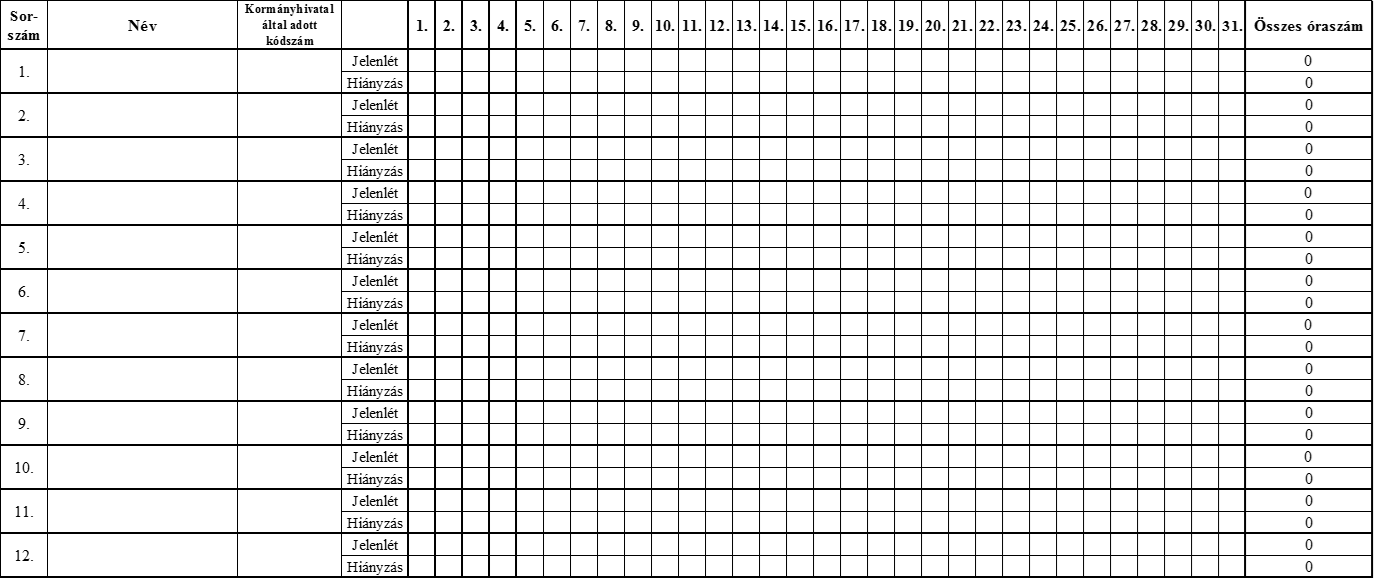 Kelt:.................................................PH.    .						…………........................................Képző Intézmény cégszerű aláírásaKépzési program neve:Képzési helyszínek megnevezése:Képzési program kódja (Kormányhivatal adja)……………………………………………………………………………………….…KormánymegbízottKépző IntézményKépző Intézmény megnevezése:Képző Intézmény címe, telefonszáma:Képzés kódja:Képzés megnevezése:Képzés óraszáma:Jelentkezők létszáma:Képzésen támogatottak létszáma:Sor-számNévKépzés kódElért eredmény(megfelelt/nem megfelelt)Egyéb megjegyzés1.2.3.4.5.6.7.8.9.10.11.12.Sor-számNévKépzés kódElért eredmény(megfelelt/nem megfelelt)Egyéb megjegyzés, javasolt képzés1.2.3.4.5.6.7.8.9.10.11.12.Képző Intézmény megnevezése:Képzés megnevezése:Képzés kódja:A képzési megállapodásban tervezett létszám:A csoport induló létszámaA képzés kezdése:A képzés tervezett befejezése:A képzést záró vizsga várható időpontja:Sor számTámogatott neveFelnőttképzési szerződés számaKormányhivatal által adott kódszám (egyén kódszáma)Születési év, hó, napMegjegyzésKépző Intézmény megnevezése:Képző Intézmény címe, telefonszáma:Képzés kódja:Képzés megnevezése:Képzés óraszáma:A támogatott neve:A támogatott regisztrációs száma:Képzési szerződésszáma:A képzés kezdete – befejezése:A támogatott képzésbe kapcsolódásának időpontja:A kimaradás vagy kizárás időpontja:A kimaradás indoka:A támogatott által a képzési jogviszony megszűnéséig a programban eltöltött elméleti órák száma:A támogatott által a képzési jogviszony megszűnéséig a programban eltöltött gyakorlati órák száma:A Képzési megállapodásban megadott elméleti óradíj:A Képzési megállapodásban megadott gyakorlati óradíj:A képzési költség összesen (eltöltött órák száma * óradíj):Az összes képzési költségből elméleti vizsga díja:Az összes képzési költségből gyakorlati vizsga díja:SorszámKépzésben résztvevő neveA Kormányhivatal által adott egyén kódszámaKépzésben résztvevő születési helye, ideje, anyja neveKépzésben résztvevő képzési szerződés számaA kiállított számla sorszámaA kiállított számla értékeA kiállított számlák értéke mindösszesen:A kiállított számlák értéke mindösszesen:A kiállított számlák értéke mindösszesen:A kiállított számlák értéke mindösszesen:A kiállított számlák értéke mindösszesen:A kiállított számlák értéke mindösszesen:1.2.3.4.5.6.SorszámKépzésben résztvevő neveA Kormányhivatal által adott egyén kódszámaA képzésen jelenleg is részt veszKimaradt a tanfolyamrólA tanfolyamból kimaradt személyre ráfordított költség.MEGVALÓSULÁSI TANULMÁNY(záró beszámoló) a képzési programrólKépző Intézmény megnevezése:Képzés kódja:Képzés megnevezése:Képzés óraszáma:Képzési nap időbeosztása:…… órától  …… óráig      Sor-számNévSzületési időAláírás1.2.3.4.5.6.7.8.9.10.11.12.